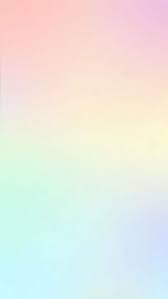 感謝所有參與比賽老師平日之辛苦指導與
努力付出，全體師生為您高興~賀﹗本校參加嘉義市109年度語文競賽榮獲教師組團體第一名﹗感謝所有參與比賽老師平日之辛苦指導與
努力付出，全體師生為您高興~競賽項目學生姓名指導老師榮獲成績國語演說李宗叡楊雅棻優等國語朗讀江語喬蔡秀琴特優（代表本市參加全國賽）國語字音字形林宜蓁謝淑麗特優（代表本市參加全國賽）閩南語演說張恬珮蔡秀琴甲等閩南語朗讀陳雯晴羅敏華優等閩南語字音字形翁苓溱陳美枝特優（代表本市參加全國賽）作文張云宇蘇振章甲等寫字林心禾林穎生特優（代表本市參加全國賽）客家語演說陳品妍廖珮君優等客家語朗讀張以蓁廖珮君甲等客家語字音字形陳星頤廖珮君特優（代表本市參加全國賽）競賽項目教師姓名組別榮獲成績國語演說楊志明教師組優等國語朗讀李苑菁教師組優等國語字音字形黃湘君教師組甲等閩南語演說曾炳勳教師組特優閩南語朗讀蔡秀琴教師組優等閩南語字音字形陳美枝教師組特優（代表本市參加全國賽）寫字林嬌霞教師組優等客家語朗讀廖珮君教師組特優（代表本市參加全國賽）客家語字音字形陳政文教師組甲等國語字音字形王雅萍社會組特優閩南語朗讀吳宛玲社會組特優（代表本市參加全國賽）作文廖珮羽社會組優等